17.11.2022Ул. 40 лет Победы, Юрасова, Сузгарьевская, Поликлиника, Маяковского, уборка снега на остановках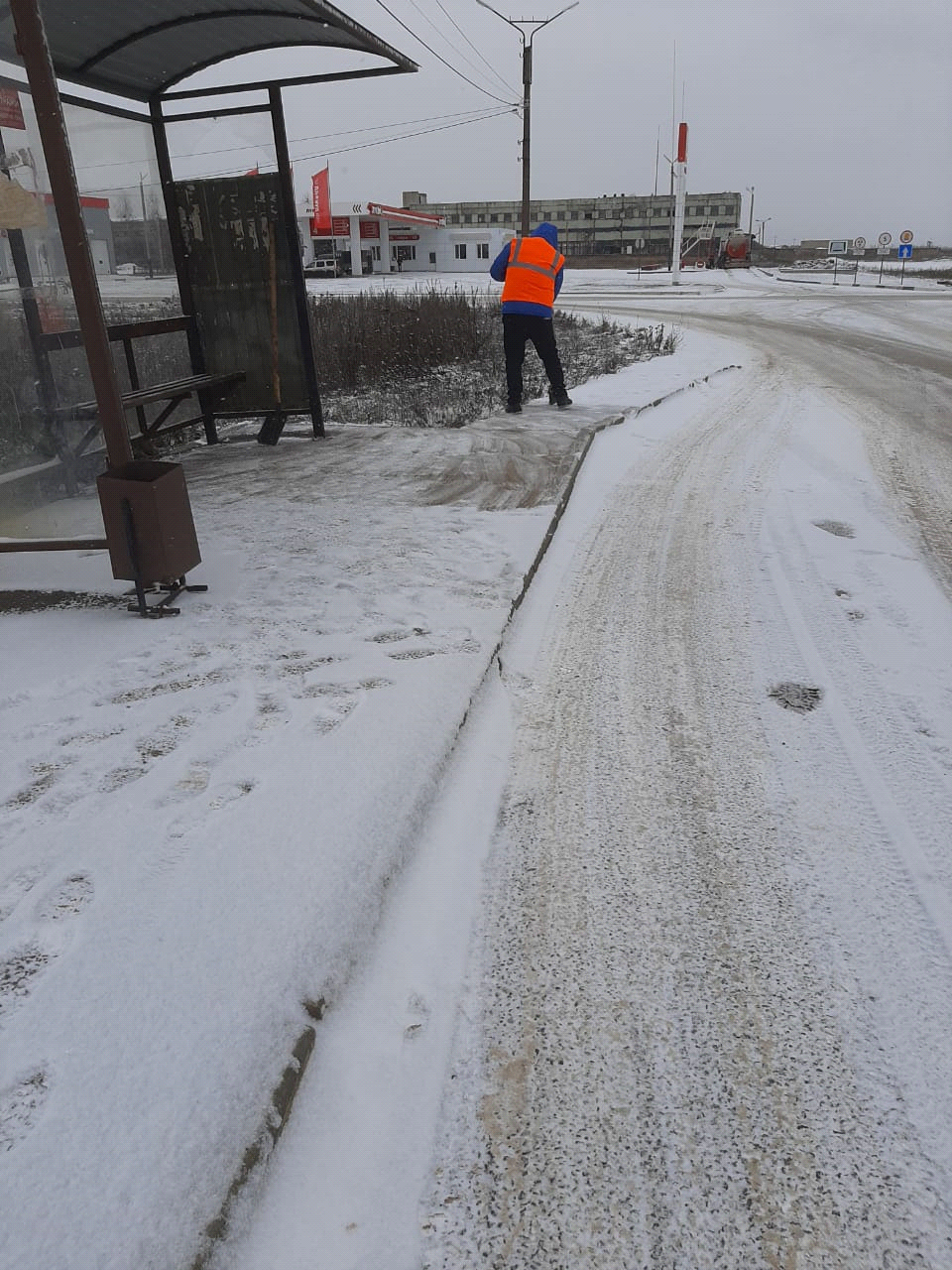 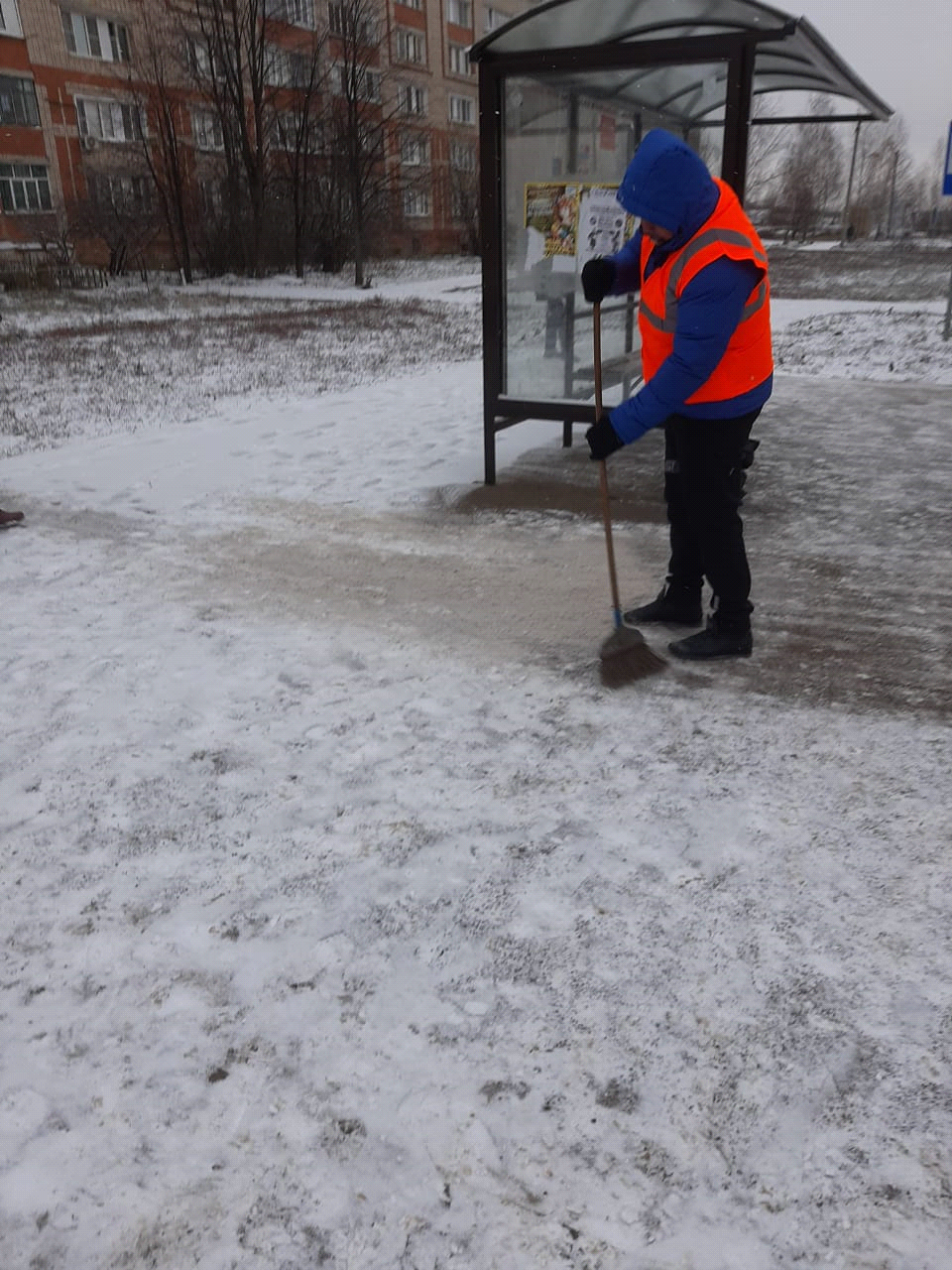 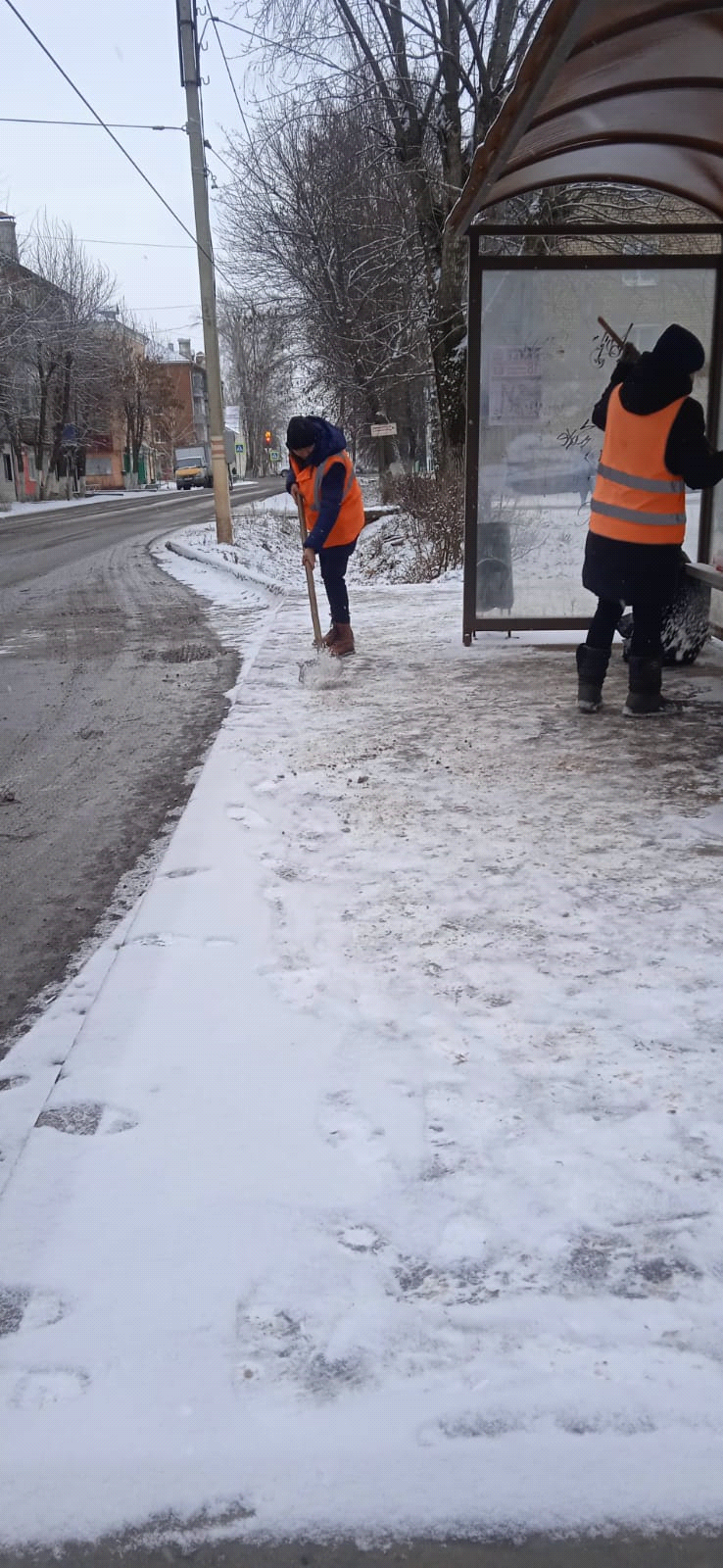 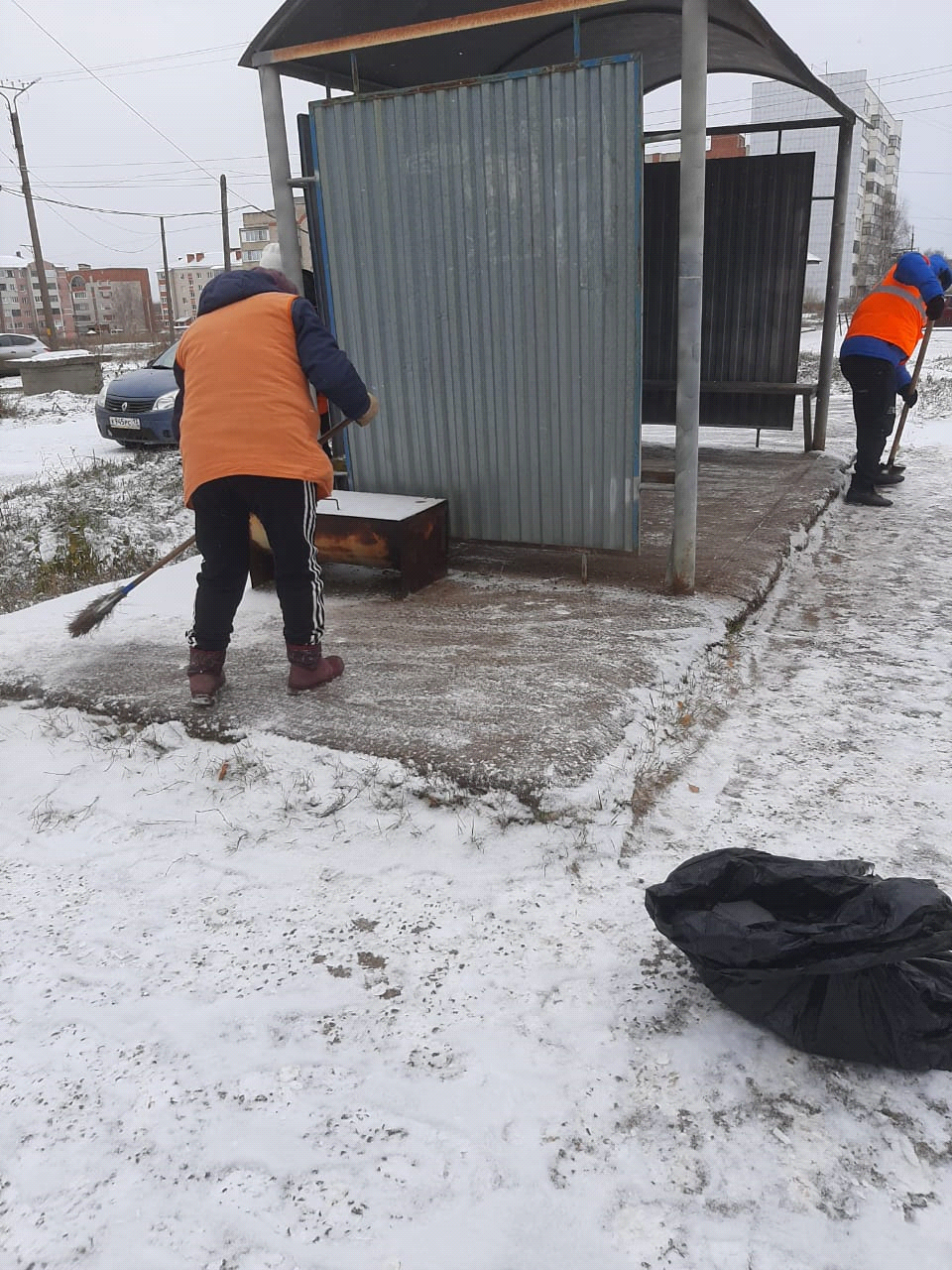 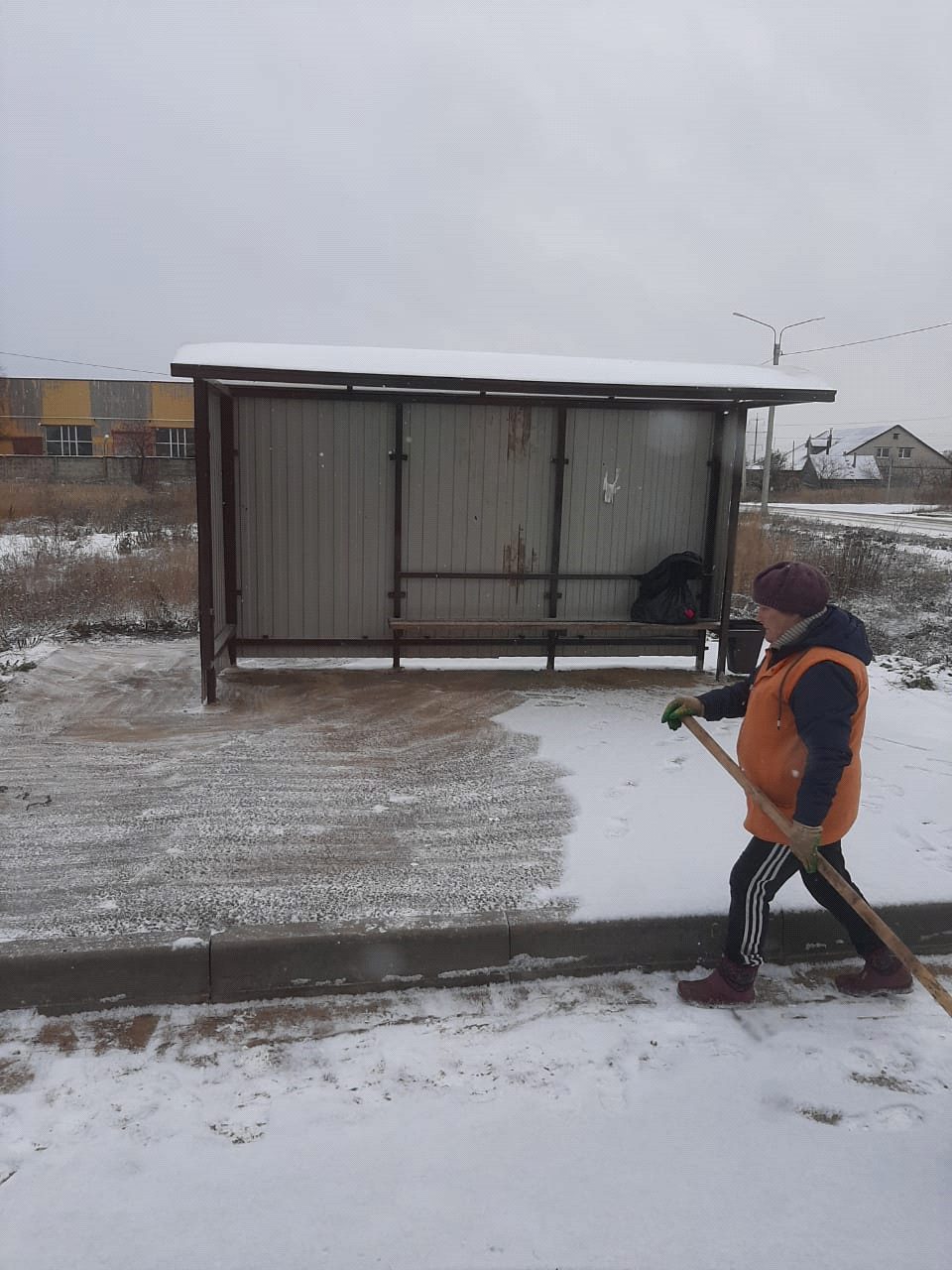 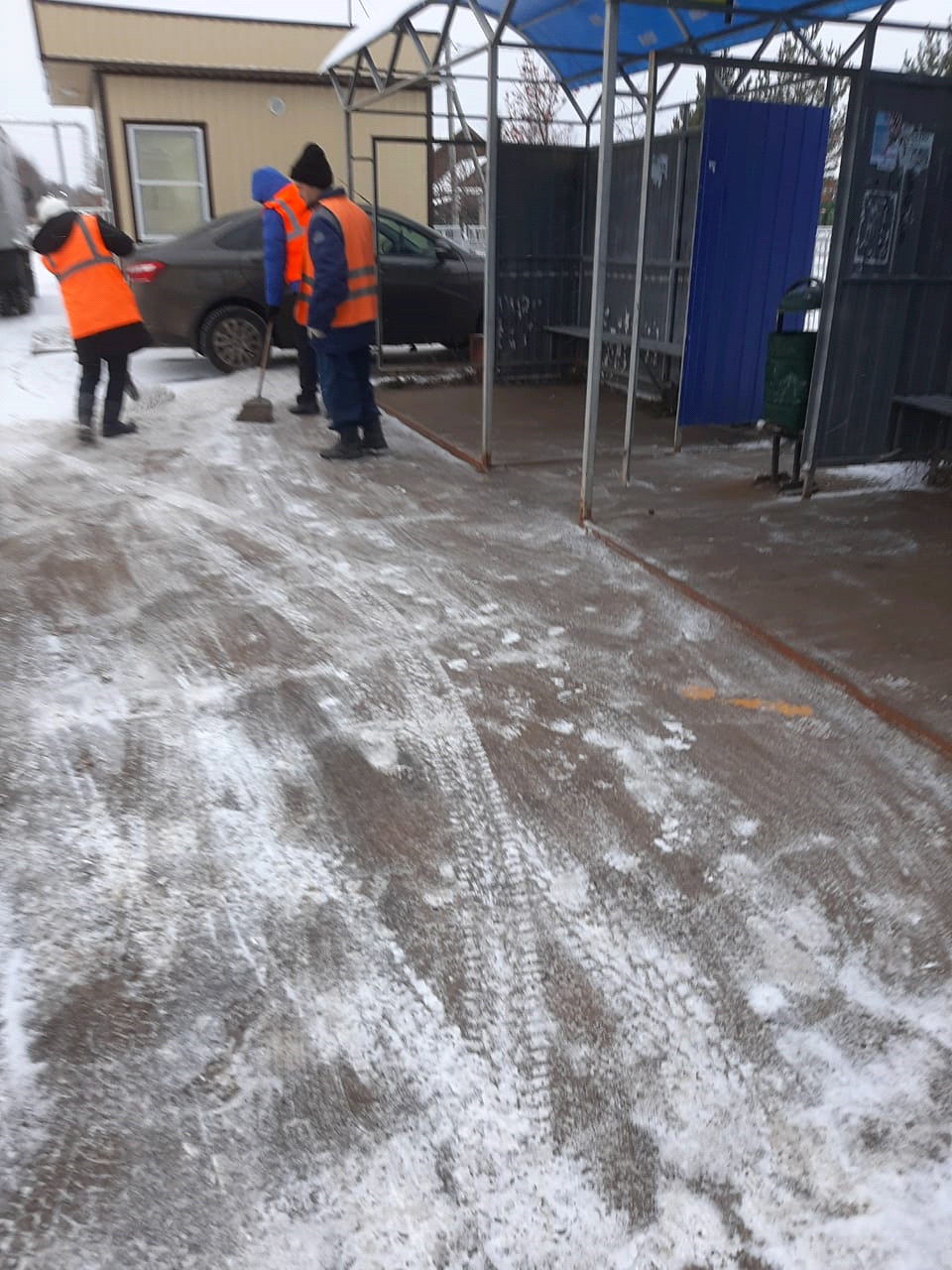 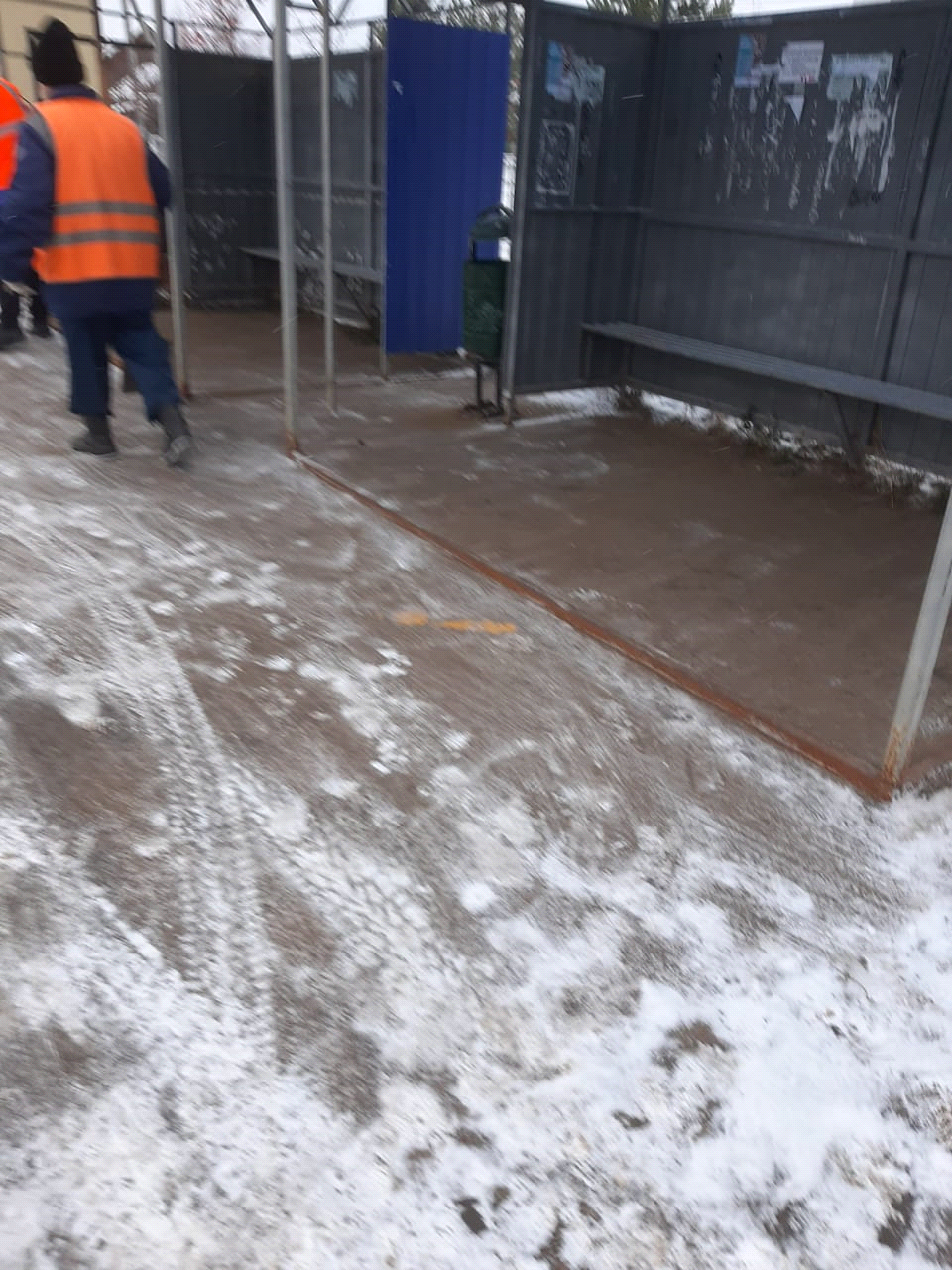 